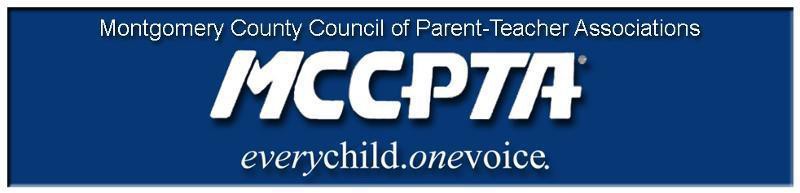 DELEGATES’ ASSEMBLY MEETING AGENDATuesday, January 26, 2021Meeting Held on Zoom7:00 pm	Call to OrderWelcome; Approval of Agenda & November 2020 Minutes7:10 pm	UpdatesMDPTA/National PTA – Updates7:20 pm 	Old BusinessMCCPTA Bylaws7:40 pm	New BusinessSRO Resolution(s)8:10 pm 	Officer ReportsAll reports in the January 2021 OneDrive Folder – https://mccpta-my.sharepoint.com/:f:/g/personal/office_mccpta_org/Eui7ZKvAoGZMrdfq7sjUxP4B0Q_yKNtwwCxfGVt1_cQqjg?e=C68pza8:30 pm	Committee Updates & AnnouncementsMembershipHealth & WellnessCommittee Reports - https://mccpta-my.sharepoint.com/:f:/g/personal/office_mccpta_org/Eui7ZKvAoGZMrdfq7sjUxP4B0Q_yKNtwwCxfGVt1_cQqjg?e=C68pza9:00 pm 	Motion to AdjournDates:January 27, 2021 – MCCPTA Training Committee “Yes, You Can Lead”, Register here – PTA Leadership TrainingJanuary 28, 2021 – Board of Education Meeting, virtualFebruary 1, 2021 – MCCPTA Virtual Learning & Special Education Committee Town HallFebruary 9, 2021 – Board of Education Meeting, virtualFebruary 10, 2021 – BOD Meeting, Zoom Registration required prior to meetingFebruary 23, 2021 – Delegates Assembly Meeting, Zoom Registration required prior to meetingFebruary 24, 2021 – MCCPTA Diversity, Equity and Inclusion Training for PTAs